от 13 октября 2021 года									         № 1147О внесении изменений в постановление администрации городского округа город Шахунья Нижегородской области от 8 апреля 2020 года № 324 «Об утверждении муниципальной программы «Развитие агропромышленного комплекса 
городского округа город Шахунья Нижегородской области»В связи с изменением объемов и направлений финансирования мероприятий муниципальной программы «Развитие агропромышленного комплекса городского округа город Шахунья Нижегородской области», утвержденной постановлением администрации городского округа город Шахунья от 8 апреля 2020 № 324,  администрация городского округа город Шахунья Нижегородской области 
п о с т а н о в л я е т :1. В постановление администрации городского округа город Шахунья  Нижегородской области от 8 апреля 2020 № 324 «Об утверждении муниципальной программы «Развитие агропромышленного комплекса городского округа город Шахунья Нижегородской области» (с изменениями от 30 августа 2021 № 962)  внести изменения:1.1. В паспорте Программы раздел «Объемы бюджетных ассигнований» изложить в новой редакции, согласно приложению 1 к настоящему постановлению;1.2. Таблицу 1 Программы «Перечень основных мероприятий Муниципальной программы» изложить в новой редакции, согласно приложению 2 к настоящему постановлению;1.3. Таблицу 3 «Ресурсное обеспечение реализации Муниципальной программы за счет средств местного бюджета» изложить в новой редакции, согласно приложению 3 к настоящему постановлению;1.4. Таблицу 4 «Прогнозная оценка расходов на реализацию Муниципальной программы за счет всех источников» изложить в новой редакции, согласно приложению 4 к настоящему постановлению;1.5. В паспорте Подпрограммы 1 «Развитие сельского хозяйства и перерабатывающей промышленности городского округа город Шахунья Нижегородской области» раздел «Объемы бюджетных ассигнований Подпрограммы 1» изложить в новой редакции, согласно приложению 5 к настоящему постановлению;1.6. В паспорте Подпрограммы 2 «Комплексное развитие сельских территорий городского округа город Шахунья Нижегородской области» раздел  «Объемы бюджетных ассигнований Подпрограммы 2» изложить в новой редакции, согласно приложению 6 к настоящему постановлению;2. Настоящее постановление вступает в силу после официального опубликования посредством размещения на официальном сайте администрации городского округа город Шахунья Нижегородской области по адресу: shahadm.ru. и в газете «Знамя труда».3. Начальнику общего отдела администрации городского округа город Шахунья  Нижегородской области обеспечить  размещение  настоящего постановления на официальном сайте администрации городского округа город Шахунья и в газете «Знамя труда».4. Со дня вступления в силу настоящего постановления признать утратившим силу постановление администрации городского округа город Шахунья Нижегородской области от 30 августа 2021 № 962 «О внесении изменений в постановление администрации городского округа город Шахунья Нижегородской области от 8 апреля 2020 № 324 «Об утверждении муниципальной программы «Развитие агропромышленного комплекса городского округа город Шахунья Нижегородской области»5. Контроль за исполнением настоящего постановления возложить на  начальника управления сельского хозяйства администрации городского округа город Шахунья Нижегородской области Сергея Александровича Баранова.Глава местного самоуправлениягородского округа город Шахунья						          Р.В.КошелевПриложение 1Приложение2Таблица 1Перечень основных мероприятий Муниципальной программыПриложение3Таблица 3. Ресурсное обеспечение реализации Муниципальной программы за счет средств местного бюджетаПриложение 5Приложение 6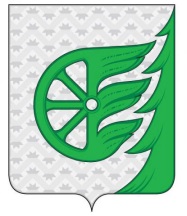 Администрация городского округа город ШахуньяНижегородской областиП О С Т А Н О В Л Е Н И ЕОбъемы бюджетных ассигнований ПрограммыМуниципальная программа  всего 199 948,23022 тыс. рублейв том числе по годам реализации:2018 год -  20 874,3 тыс. руб.;2019 год –  23 593,68987 тыс. руб.;2020 год -  34 880,6516 тыс. руб.;2021год -  68 745,85915 тыс. руб.;2022 год – 27 787,38260 тыс. руб.;2023год -  24 066,34700 тыс. руб.Подпрограмма 1 «Развитие сельского хозяйства и перерабатывающей промышленности городского округа город Шахунья Нижегородской области»: всего 140 168,56272 тыс. руб., в том числе по годам реализации2018 год – 16 791,7 тыс. руб.;2019 год – 19 174,62767  тыс. руб.;2020 год  - 29 504,4859 тыс. руб.;2021год -  35 169,24915  тыс. руб.;2022 год – 19 743,4 тыс. руб.;2023год -  19 785,1 тыс. руб.Подпрограмма 2 «Комплексное развитие сельских территорий городского округа город Шахунья Нижегородской области » всего 33061,2826  тыс. руб.;в том числе по годам реализации:2018 год – нет;2019 год – нет.;2020 год – нет;2021 год – 29 296,000 тыс. руб.;2022 год – 3 765,2826 тыс. руб.; 2023 год – нет.Подпрограмма 3 «Эпизоотическое благополучие городского округа город Шахунья Нижегородской области»: 2 773,66399 тыс. руб., в том числе по годам реализации:2018 год – 359,5 тыс. руб.;2019 год –638,6 тыс. руб.;2020 год – 410,60699 тыс. руб.;2021год  -  455,41 тыс. руб.;2022 год – 453,50тыс. руб.;2023 год – 456,047 тыс.руб.Подпрограмма 4 «Обеспечение реализации Муниципальной программы»: всего 23 944,72089 тыс. руб., в том числе по годам реализации2018 год – 3 723,1 тыс. руб.;2019 год – 3 780,4622 тыс. руб.;2020 год – 4 965,55869 тыс. руб.;2021 год -  3 825,2тыс. руб.;2022 год – 3 825,2 тыс. руб.2023 год – 3 825,2 тыс.руб.№ п/п№ п/пНаименование мероприятияКатегория расходов (капвложения, НИОКР и прочие расходы)Категория расходов (капвложения, НИОКР и прочие расходы)Сроки выполненияИсполнители мероприятийИсполнители мероприятийОбъем финансирования (по годам) за счет средств местного бюджета, тыс. рублейОбъем финансирования (по годам) за счет средств местного бюджета, тыс. рублейОбъем финансирования (по годам) за счет средств местного бюджета, тыс. рублейОбъем финансирования (по годам) за счет средств местного бюджета, тыс. рублейОбъем финансирования (по годам) за счет средств местного бюджета, тыс. рублейОбъем финансирования (по годам) за счет средств местного бюджета, тыс. рублейОбъем финансирования (по годам) за счет средств местного бюджета, тыс. рублей№ п/п№ п/пНаименование мероприятияКатегория расходов (капвложения, НИОКР и прочие расходы)Категория расходов (капвложения, НИОКР и прочие расходы)Сроки выполненияИсполнители мероприятийИсполнители мероприятий2018 год2019 год2020 год2021 год2022 год2023 годВсегоМуниципальная программа «Развитие агропромышленного комплекса городского округа город Шахунья Нижегородской области» Муниципальная программа «Развитие агропромышленного комплекса городского округа город Шахунья Нижегородской области» Муниципальная программа «Развитие агропромышленного комплекса городского округа город Шахунья Нижегородской области» Муниципальная программа «Развитие агропромышленного комплекса городского округа город Шахунья Нижегородской области» Муниципальная программа «Развитие агропромышленного комплекса городского округа город Шахунья Нижегородской области» Муниципальная программа «Развитие агропромышленного комплекса городского округа город Шахунья Нижегородской области» Муниципальная программа «Развитие агропромышленного комплекса городского округа город Шахунья Нижегородской области» Муниципальная программа «Развитие агропромышленного комплекса городского округа город Шахунья Нижегородской области» 2425,5490,16221445,465681381,112933,9072497,4478773,59212Цель 1. Развитие производственно-финансовой деятельности организаций агропромышленного комплексаЦель 1. Развитие производственно-финансовой деятельности организаций агропромышленного комплексаЦель 1. Развитие производственно-финансовой деятельности организаций агропромышленного комплексаЦель 1. Развитие производственно-финансовой деятельности организаций агропромышленного комплексаЦель 1. Развитие производственно-финансовой деятельности организаций агропромышленного комплексаЦель 1. Развитие производственно-финансовой деятельности организаций агропромышленного комплексаЦель 1. Развитие производственно-финансовой деятельности организаций агропромышленного комплексаЦель 1. Развитие производственно-финансовой деятельности организаций агропромышленного комплекса220017010109504330Подпрограмма «Развитие сельского хозяйства и перерабатывающей промышленности городского округа город Шахунья Нижегородской области» Подпрограмма «Развитие сельского хозяйства и перерабатывающей промышленности городского округа город Шахунья Нижегородской области» Подпрограмма «Развитие сельского хозяйства и перерабатывающей промышленности городского округа город Шахунья Нижегородской области» Подпрограмма «Развитие сельского хозяйства и перерабатывающей промышленности городского округа город Шахунья Нижегородской области» Подпрограмма «Развитие сельского хозяйства и перерабатывающей промышленности городского округа город Шахунья Нижегородской области» Подпрограмма «Развитие сельского хозяйства и перерабатывающей промышленности городского округа город Шахунья Нижегородской области» Подпрограмма «Развитие сельского хозяйства и перерабатывающей промышленности городского округа город Шахунья Нижегородской области» Подпрограмма «Развитие сельского хозяйства и перерабатывающей промышленности городского округа город Шахунья Нижегородской области» 2200170101095043301.1.1.1.Развитие производства продукции растениеводства (субсидирование части затрат)прочие расходыпрочие расходы2018-2023 годы1.1.11.1.1в.т.ч субсидии на возмещение части затрат на приобретение оборудования и техники за счет обл.бюджета (иные бюджетные ассигнования)Прочие расходыПрочие расходы2018 – 2023 гг.УСХУСХ130013001.1.21.1.2в.т.ч стимулирование развития приоритетных подотраслей агропромышленного комплекса и развитие малых форм хозяйствованияПрочие расходыПрочие расходы2018 – 2023 гг.УСХУСХ1.1.31.1.3в т ч субсидия на возмещение  части затрат на приобретение элитных семян за счет обл.бюджета (иные бюджетные ассигнования)Прочие расходыПрочие расходы2018 – 2023 гг.УСХУСХ1.1.41.1.4в т ч субсидии на оказание несвязной поддержки в отрасли растениеводства1.2.1.2.Развитие производства продукции животноводства (субсидирование части затрат)прочие расходыпрочие расходы2018-2023 годыУСХУСХ832,58108502492,51.2.1.1.2.1.в т ч субвенции на возмещение части затрат на 1 кг реализованного молока1.2.2.1.2.2.в т ч поддержка сельскохозяйственного производства по отдельным по отдельным подотраслям растениеводства и животноводства 1.2.3.1.2.3.в т.ч. стимулирование развития приоритетных подотраслей агропромышленного комплекса и развитие малых форм хозяйствования (иные бюджетные ассигнования)1.2.41.2.4в т ч поддержка сельскохозяйственного производства по отдельным по отдельным подотраслям растениеводства и животноводства (иные бюджетные ассигнования)1.2.5.1.2.5.Субвенции на проведение мероприятий, на поддержку сельскохозяйственного производства в области животноводства(Иные бюджетные ассигнования)Прочие расходыПрочие расходы832,58108502492,51.3.1.3.Возмещение части затрат организаций агропромышленного комплекса на уплату процентов за пользование кредитными ресурсамипрочие расходыпрочие расходы2018-2023 годыУСХУСХ1.4.1.4.Предоставление средств на поддержку начинающих фермеров и развитие семейных животноводческих ферм на базе КФХпрочие расходыпрочие расходы2018-2023 годыУСХУСХ1.5.1.5.Управление рисками в сельскохозяйственном производстве (субсидирование части затратпрочие расходыпрочие расходы2018-2023 годыУСХУСХ1.6.1.6.Финансовое оздоровление сельскохозяйственных производителей (предоставление средств на погашение реструктурированной задолженности в бюджеты всех уровней и внебюджетные фондыпрочие расходыпрочие расходы2018-2023 годыУСХУСХ1.7.1.7.Приобретение и переоформление прав собственности на земельные участки из земель сельхозназначения (субсидирование части затрат)прочие расходыпрочие расходы2018-2023 годыУСХУСХ1.8.1.8.Финансовое оздоровление сельскохозяйственных производителейПрочие расходыПрочие расходы2018 2023УСХУСХ1.9.1.9.Приобретение и переоформление прав на земельные участки из земель сельскохозяйственного назначенияПрочие расходыПрочие расходы2018 -2023УСХУСХ1.10.1.10.Повышение заинтересованности в распространении передового опыта в АПК и улучшении результатов деятельности по производству, переработке и хранению сельскохозяйственной продукции, оказанию услуг и выполнению работ для сельскохозяйственных организаций (проведение конкурсов, слетов, выставок и других мероприятий)прочие расходыпрочие расходы2018-2023 годыУСХУСХ67,58020100267,51.11.1.11.Реализация мер государственной поддержки кадрового потенциалаПрочие расходыПрочие расходы2017 – 2022 гг.УСХУСХ1.12.1.12.Реализация мероприятий по борьбе со злостным сорняком борщевик СосновскогоПрочие расходыПрочие расходы90180270Цель 2. Создание условий для комплексного развития сельских территорий городского округа город Шахунья Нижегородской областиЦель 2. Создание условий для комплексного развития сельских территорий городского округа город Шахунья Нижегородской областиЦель 2. Создание условий для комплексного развития сельских территорий городского округа город Шахунья Нижегородской областиЦель 2. Создание условий для комплексного развития сельских территорий городского округа город Шахунья Нижегородской областиЦель 2. Создание условий для комплексного развития сельских территорий городского округа город Шахунья Нижегородской областиЦель 2. Создание условий для комплексного развития сельских территорий городского округа город Шахунья Нижегородской областиЦель 2. Создание условий для комплексного развития сельских территорий городского округа город Шахунья Нижегородской областиЦель 2. Создание условий для комплексного развития сельских территорий городского округа город Шахунья Нижегородской области000334,32839,0072403173,30724Подпрограмма «Комплексное развитие сельских территорий городского округа город Шахунья Нижегородской области» Подпрограмма «Комплексное развитие сельских территорий городского округа город Шахунья Нижегородской области» Подпрограмма «Комплексное развитие сельских территорий городского округа город Шахунья Нижегородской области» Подпрограмма «Комплексное развитие сельских территорий городского округа город Шахунья Нижегородской области» Подпрограмма «Комплексное развитие сельских территорий городского округа город Шахунья Нижегородской области» Подпрограмма «Комплексное развитие сельских территорий городского округа город Шахунья Нижегородской области» Подпрограмма «Комплексное развитие сельских территорий городского округа город Шахунья Нижегородской области» Подпрограмма «Комплексное развитие сельских территорий городского округа город Шахунья Нижегородской области» 000334,32839,0072403173,307242.1.2.1.Улучшение жилищных условий граждан, проживающих в сельской местности, в том числе строительство жилья по договорам социального найма, с использованием бюджетных средствкапвложениякапвложения2018-2023 годыУСХУСХ2.2.2.2.Строительство, реконструкция и модернизация  на сельских территориях и в сельских агломерациях объектов социальной и инженерной инфраструктуры (капитальные вложения в объекты государственной (муниципальной) собственности)КапвложенияКапвложения2018-2023 годыАдминистрация городского округа г. ШахуньяАдминистрация городского округа г. Шахунья334,3334,32.32.3Благоустройство сельских территорий (Закупка товаров, работ и услуг для обеспечения государственных (муниципальных) нужд)Прочие расходыПрочие расходы2018-2023 годыАдминистрация городского округа г. ШахуньяАдминистрация городского округа г. Шахунья2839,007242839,00724Цель 3. Обеспечение эпизоотического благополучия городского округа город Шахунья Нижегородской областиЦель 3. Обеспечение эпизоотического благополучия городского округа город Шахунья Нижегородской областиЦель 3. Обеспечение эпизоотического благополучия городского округа город Шахунья Нижегородской областиЦель 3. Обеспечение эпизоотического благополучия городского округа город Шахунья Нижегородской областиЦель 3. Обеспечение эпизоотического благополучия городского округа город Шахунья Нижегородской областиЦель 3. Обеспечение эпизоотического благополучия городского округа город Шахунья Нижегородской областиЦель 3. Обеспечение эпизоотического благополучия городского округа город Шахунья Нижегородской областиЦель 3. Обеспечение эпизоотического благополучия городского округа город Шахунья Нижегородской области200290102,6069963,7161,864,347782,46399Подпрограмма «Эпизоотическое благополучие городского округа город Шахунья Нижегородской области» Подпрограмма «Эпизоотическое благополучие городского округа город Шахунья Нижегородской области» Подпрограмма «Эпизоотическое благополучие городского округа город Шахунья Нижегородской области» Подпрограмма «Эпизоотическое благополучие городского округа город Шахунья Нижегородской области» Подпрограмма «Эпизоотическое благополучие городского округа город Шахунья Нижегородской области» Подпрограмма «Эпизоотическое благополучие городского округа город Шахунья Нижегородской области» Подпрограмма «Эпизоотическое благополучие городского округа город Шахунья Нижегородской области» Подпрограмма «Эпизоотическое благополучие городского округа город Шахунья Нижегородской области» 200290102,6069963,7161,864,347782,463993.1.Организация и проведение мероприятий по предупреждению и ликвидации болезней животных, их лечению, защите населения от болезней, общих для человека и животных в частит регулирования численности безнадзорных животных (Закупка товаров, работ и услуг для обеспечения государственных (муниципальных) нужд)Организация и проведение мероприятий по предупреждению и ликвидации болезней животных, их лечению, защите населения от болезней, общих для человека и животных в частит регулирования численности безнадзорных животных (Закупка товаров, работ и услуг для обеспечения государственных (муниципальных) нужд)Организация и проведение мероприятий по предупреждению и ликвидации болезней животных, их лечению, защите населения от болезней, общих для человека и животных в частит регулирования численности безнадзорных животных (Закупка товаров, работ и услуг для обеспечения государственных (муниципальных) нужд)прочие расходы2018-2023 годы2018-2023 годыАдминистрация городского округа г. Шахунья200200102,6069963,7161,864,347692,463993.2.Реализация мероприятий, направленных на снижение инфекционных болезней животных и снижение инвазионной заболеваемости животныхРеализация мероприятий, направленных на снижение инфекционных болезней животных и снижение инвазионной заболеваемости животныхРеализация мероприятий, направленных на снижение инфекционных болезней животных и снижение инвазионной заболеваемости животныхпрочие расходы2018-2023 годы2018-2023 годыАдминистрация городского округа г. Шахунья9090Цель 4. Обеспечение эффективности деятельности управления сельского хозяйства администрации городского округа город Шахунья Нижегородской области в сфере развития агропромышленного комплексаЦель 4. Обеспечение эффективности деятельности управления сельского хозяйства администрации городского округа город Шахунья Нижегородской области в сфере развития агропромышленного комплексаЦель 4. Обеспечение эффективности деятельности управления сельского хозяйства администрации городского округа город Шахунья Нижегородской области в сфере развития агропромышленного комплексаЦель 4. Обеспечение эффективности деятельности управления сельского хозяйства администрации городского округа город Шахунья Нижегородской области в сфере развития агропромышленного комплексаЦель 4. Обеспечение эффективности деятельности управления сельского хозяйства администрации городского округа город Шахунья Нижегородской области в сфере развития агропромышленного комплексаЦель 4. Обеспечение эффективности деятельности управления сельского хозяйства администрации городского округа город Шахунья Нижегородской области в сфере развития агропромышленного комплексаЦель 4. Обеспечение эффективности деятельности управления сельского хозяйства администрации городского округа город Шахунья Нижегородской области в сфере развития агропромышленного комплексаЦель 4. Обеспечение эффективности деятельности управления сельского хозяйства администрации городского округа город Шахунья Нижегородской области в сфере развития агропромышленного комплекса25,530,1622332,8586933,133,133,1487,82089Подпрограмма «Обеспечение реализации Муниципальной программы»Подпрограмма «Обеспечение реализации Муниципальной программы»Подпрограмма «Обеспечение реализации Муниципальной программы»Подпрограмма «Обеспечение реализации Муниципальной программы»Подпрограмма «Обеспечение реализации Муниципальной программы»Подпрограмма «Обеспечение реализации Муниципальной программы»Подпрограмма «Обеспечение реализации Муниципальной программы»Подпрограмма «Обеспечение реализации Муниципальной программы»25,530,1622332,8586933,133,133,1487,8208925,530,1622332,8586933,133,133,1487,82089СтатусПодпрограмма муниципальной программыМуниципальный заказчик- координатор, соисполнителиРасходы (тыс. руб.)Расходы (тыс. руб.)Расходы (тыс. руб.)Расходы (тыс. руб.)Расходы (тыс. руб.)Расходы (тыс. руб.)СтатусПодпрограмма муниципальной программыМуниципальный заказчик- координатор, соисполнители2018 год2019 год2020 год2021 год2022 год2023 год123456789Муниципальная программа«Развитие агропромышленного комплекса городского округа город Шахунья Нижегородской области»Всего 2425,5490,16221445,465681381,112933,9072497,447Муниципальная программа«Развитие агропромышленного комплекса городского округа город Шахунья Нижегородской области»Муниципальный заказчик-координатор Администрация городского округа г. Шахунья2425,5490,16221445,465681381,112933,9072497,447Муниципальная программа«Развитие агропромышленного комплекса городского округа город Шахунья Нижегородской области»соисполнитель 1 Управление ГосветнадзораМуниципальная программа«Развитие агропромышленного комплекса городского округа город Шахунья Нижегородской области»соисполнитель 2 Подпрограмма 1«Развитие сельского хозяйства и перерабатывающей промышленности городского округа город Шахунья Нижегородской области»Всего 22001701010950Подпрограмма 1«Развитие сельского хозяйства и перерабатывающей промышленности городского округа город Шахунья Нижегородской области»Муниципальный заказчик-координатор Администрация городского округа г. Шахунья22001701010950Подпрограмма 1«Развитие сельского хозяйства и перерабатывающей промышленности городского округа город Шахунья Нижегородской области»соисполнитель 1 Управление ГосветнадзораПодпрограмма 1«Развитие сельского хозяйства и перерабатывающей промышленности городского округа город Шахунья Нижегородской области»соисполнитель 2 Подпрограмма 2«Комплексное  развитие сельских территорий городского округа город Шахунья Нижегородской области»Всего 000334,32839,007240Подпрограмма 2«Комплексное  развитие сельских территорий городского округа город Шахунья Нижегородской области»Муниципальный заказчик-координатор Администрация городского округа г. Шахунья000334,32839,007240Подпрограмма 2«Комплексное  развитие сельских территорий городского округа город Шахунья Нижегородской области»соисполнитель 1 Управление ГосветнадзораПодпрограмма 2«Комплексное  развитие сельских территорий городского округа город Шахунья Нижегородской области»соисполнитель 2 Подпрограмма 3«Эпизоотическое благополучие городского округа город Шахунья Нижегородской области»Всего 200290102,6069963,7161,864,347Подпрограмма 3«Эпизоотическое благополучие городского округа город Шахунья Нижегородской области»Муниципальный заказчик-координатор Администрация городского округа г. Шахунья200290102,6069963,7161,864,347Подпрограмма 3«Эпизоотическое благополучие городского округа город Шахунья Нижегородской области»соисполнитель 1 Управление ГосветнадзораПодпрограмма 3«Эпизоотическое благополучие городского округа город Шахунья Нижегородской области»соисполнитель 2 Подпрограмма 4«Обеспечение реализации Муниципальной программы».Всего 25,530,1622332,8586933,133,133,1Подпрограмма 4«Обеспечение реализации Муниципальной программы».Муниципальный заказчик-координатор Администрация городского округа г. Шахунья25,530,1622332,8586933,133,133,1Подпрограмма 4«Обеспечение реализации Муниципальной программы».соисполнитель 1 Управление ГосветнадзораПодпрограмма 4«Обеспечение реализации Муниципальной программы».соисполнитель 2 Приложение 4Приложение 4Таблица 4. Прогнозная оценка расходов на реализацию Муниципальной программы за счет всех источниковТаблица 4. Прогнозная оценка расходов на реализацию Муниципальной программы за счет всех источниковТаблица 4. Прогнозная оценка расходов на реализацию Муниципальной программы за счет всех источниковТаблица 4. Прогнозная оценка расходов на реализацию Муниципальной программы за счет всех источниковТаблица 4. Прогнозная оценка расходов на реализацию Муниципальной программы за счет всех источниковТаблица 4. Прогнозная оценка расходов на реализацию Муниципальной программы за счет всех источниковТаблица 4. Прогнозная оценка расходов на реализацию Муниципальной программы за счет всех источниковТаблица 4. Прогнозная оценка расходов на реализацию Муниципальной программы за счет всех источниковТаблица 4. Прогнозная оценка расходов на реализацию Муниципальной программы за счет всех источниковСтатусНаименование Источники финансированияОценка расходов (тыс. руб.)Оценка расходов (тыс. руб.)Оценка расходов (тыс. руб.)Оценка расходов (тыс. руб.)Оценка расходов (тыс. руб.)Оценка расходов (тыс. руб.)СтатусНаименование Источники финансирования2018 год2019 год2020 год2021 год2022 год2023 год123456789Муниципальная программа «Развитие агропромышленного комплекса городского округа город Шахунья Нижегородской области"Всего, в т.ч.261201,3258176,05247270344,7816275032,0522313329,1826320842,847Муниципальная программа «Развитие агропромышленного комплекса городского округа город Шахунья Нижегородской области"расходы местного бюджета**2425,5490,16221445,465681381,112933,9072497,447Муниципальная программа «Развитие агропромышленного комплекса городского округа город Шахунья Нижегородской области"расходы областного бюджета*11220,915887,7452730470,6824932921,6175118790,418792,7Муниципальная программа «Развитие агропромышленного комплекса городского округа город Шахунья Нижегородской области"федеральный бюджет**** 7227,97215,78242964,5034531513,531645136,85176,2Муниципальная программа «Развитие агропромышленного комплекса городского округа город Шахунья Нижегородской области"юридические лица и индивидуальные предприниматели***2929,6926,27536Муниципальная программа «Развитие агропромышленного комплекса городского округа город Шахунья Нижегородской области"прочие источники (собственные средства населения и др.)240327234582,3626235464,13206286,193285541,8296776,5Подпрограмма 1«Развитие сельского хозяйства и перерабатывающей промышленности городского округа город Шахунья Нижегородской области»Всего, в т.ч.256066,9252611,5903263617,6159240104,4422303934,2315210,6Подпрограмма 1«Развитие сельского хозяйства и перерабатывающей промышленности городского округа город Шахунья Нижегородской области»расходы местного бюджета**2200170101095000Подпрограмма 1«Развитие сельского хозяйства и перерабатывающей промышленности городского округа город Шахунья Нижегородской области»расходы областного бюджета*7363,811788,8452725529,9824927400,6175114606,614608,9Подпрограмма 1«Развитие сельского хозяйства и перерабатывающей промышленности городского округа город Шахунья Нижегородской области»федеральный бюджет**** 7227,97215,78242964,503456818,631645136,85176,2Подпрограмма 1«Развитие сельского хозяйства и перерабатывающей промышленности городского округа город Шахунья Нижегородской области»юридические лица и индивидуальные предприниматели***прочие источники (собственные средства населения и др.)239275,2233436,9626234113,13204935,193284190,8295425,5Основное мероприятие 1.1Развитие производства продукции растениеводства (субсидирование части затрат)Всего, в т.ч.7270576851,5902780961,5770420315,888069310695936,1Основное мероприятие 1.1Развитие производства продукции растениеводства (субсидирование части затрат)расходы местного бюджета**Основное мероприятие 1.1Развитие производства продукции растениеводства (субсидирование части затрат)расходы областного бюджета*1703,32233,09027623,437044810,125424785,14787,4Основное мероприятие 1.1Развитие производства продукции растениеводства (субсидирование части затрат)федеральный бюджет**** 2661,22759,9541229,462641465,51504,9Основное мероприятие 1.1Развитие производства продукции растениеводства (субсидирование части затрат)юридические лица и индивидуальные предприниматели***Основное мероприятие 1.1Развитие производства продукции растениеводства (субсидирование части затрат)прочие источники (собственные средства населения и др.)68340,571858,680284,1414276,386855,489643,81.1.1.в т ч                          субсидии на возмещение части затрат на приобретение оборудования и техники за счет обл.бюджета (иные бюджетные ассигнования)Всего, в т.ч.13000710016693,30717531,11417458,419605,21.1.1.в т ч                          субсидии на возмещение части затрат на приобретение оборудования и техники за счет обл.бюджета (иные бюджетные ассигнования)расходы местного бюджета**13001.1.1.в т ч                          субсидии на возмещение части затрат на приобретение оборудования и техники за счет обл.бюджета (иные бюджетные ассигнования)расходы областного бюджета*10504520,8473254,8143187,53187,51.1.1.в т ч                          субсидии на возмещение части затрат на приобретение оборудования и техники за счет обл.бюджета (иные бюджетные ассигнования)федеральный бюджет**** 1.1.1.в т ч                          субсидии на возмещение части затрат на приобретение оборудования и техники за счет обл.бюджета (иные бюджетные ассигнования)юридические лица и индивидуальные предприниматели***1.1.1.в т ч                          субсидии на возмещение части затрат на приобретение оборудования и техники за счет обл.бюджета (иные бюджетные ассигнования)прочие источники (собственные средства населения и др.)11700605012172,4614276,314270,916417,71.1.2.в т ч Всего, в т.ч.00348,8282529,88313002,93044,61.1.2.стимулирование развития приоритетных подотраслей агропромышленного комплекса и развития малых форм хозяйствовоания (иные бюджетные ассигнования)расходы местного бюджета**1.1.2.стимулирование развития приоритетных подотраслей агропромышленного комплекса и развития малых форм хозяйствовоания (иные бюджетные ассигнования)расходы областного бюджета*348,8281300,420461537,41539,71.1.2.стимулирование развития приоритетных подотраслей агропромышленного комплекса и развития малых форм хозяйствовоания (иные бюджетные ассигнования)федеральный бюджет**** 1229,462641465,51504,91.1.2.стимулирование развития приоритетных подотраслей агропромышленного комплекса и развития малых форм хозяйствовоания (иные бюджетные ассигнования)юридические лица и индивидуальные предприниматели***1.1.2.стимулирование развития приоритетных подотраслей агропромышленного комплекса и развития малых форм хозяйствовоания (иные бюджетные ассигнования)прочие источники (собственные средства населения и др.)1.1.3.в том числеВсего, в т.ч.481145,3328,60904254,8909660,260,21.1.3.субсидия на возмещение части затрат на приобретение элитных семян за счет средств обл.бюджета  (иные бюджетные ассигнования)расходы местного бюджета**1.1.3.субсидия на возмещение части затрат на приобретение элитных семян за счет средств обл.бюджета  (иные бюджетные ассигнования)расходы областного бюджета*268,8121274,60904254,8909660,260,21.1.3.федеральный бюджет**** 212,224,3540001.1.3.юридические лица и индивидуальные предприниматели***1.1.3.прочие источники (собственные средства населения и др.)1.1.4.В т ч Всего, в т.ч.3883,54847,6902700001.1.4.субсидии на оказание несвязной поддержки в отрасли растениеводстварасходы местного бюджета**1.1.4.расходы областного бюджета*1434,52112,090271.1.4.федеральный бюджет**** 24492735,61.1.4.юридические лица и индивидуальные предприниматели***1.1.4.прочие источники (собственные средства населения и др.)Основное мероприятие 1.2Развитие производства продукции животноводства (субсидирование части затрат)Всего, в т.ч.134184141776149881,4859190266,6611184695,3193398,8Основное мероприятие 1.2Развитие производства продукции животноводства (субсидирование части затрат)расходы местного бюджета**832,5081085000Основное мероприятие 1.2Развитие производства продукции животноводства (субсидирование части затрат)расходы областного бюджета*5512,28451,55520377,5714522590,492099821,59821,5Основное мероприятие 1.2Развитие производства продукции животноводства (субсидирование части затрат)федеральный бюджет**** 4166,64296,82442887,484455589,1693671,33671,3Основное мероприятие 1.2Развитие производства продукции животноводства (субсидирование части затрат)юридические лица и индивидуальные предприниматели***Основное мероприятие 1.2Развитие производства продукции животноводства (субсидирование части затрат)прочие источники (собственные средства населения и др.)123672,7129027,6206125806,43161237171202,51799061.2.1.в т.ч.Всего, в т.ч.9629,811380,77546618,2849000Субвенции на возмещение части затрат на 1 кг. реализованного молокарасходы местного бюджета**Субвенции на возмещение части затрат на 1 кг. реализованного молокарасходы областного бюджета*5463,27083,9513730,80045Субвенции на возмещение части затрат на 1 кг. реализованного молокафедеральный бюджет**** 4166,64296,82442887,48445Субвенции на возмещение части затрат на 1 кг. реализованного молокаюридические лица и индивидуальные предприниматели***Прочие источники 1.2.2.в т ч                   поддержка сельскохозяйственного производства по отдельным подотрослям растениеводства и животноводствавсего, в т.ч.17123,6662212210,712210,71.2.2.в т ч                   поддержка сельскохозяйственного производства по отдельным подотрослям растениеводства и животноводстварасходы местного бюджета**1.2.2.в т ч                   поддержка сельскохозяйственного производства по отдельным подотрослям растениеводства и животноводстварасходы областного бюджета*12261,077228539,48539,41.2.2.в т ч                   поддержка сельскохозяйственного производства по отдельным подотрослям растениеводства и животноводствафедеральный бюджет**** 4862,5893671,33671,31.2.2.в т ч                   поддержка сельскохозяйственного производства по отдельным подотрослям растениеводства и животноводстваюридические лица и индивидуальные предприниматели***1.2.2.Прочие источники1.2.3.в т ч Всего, в т.ч.000981,86487001.2.3.стимулирование развития приоритетных подотраслей агропромышленного комплекса и развития малых форм хозяйствовоания (иные бюджетные ассигнования)расходы местного бюджета**1.2.3.стимулирование развития приоритетных подотраслей агропромышленного комплекса и развития малых форм хозяйствовоания (иные бюджетные ассигнования)расходы областного бюджета*255,284871.2.3.стимулирование развития приоритетных подотраслей агропромышленного комплекса и развития малых форм хозяйствовоания (иные бюджетные ассигнования)федеральный бюджет**** 726,581.2.3.стимулирование развития приоритетных подотраслей агропромышленного комплекса и развития малых форм хозяйствовоания (иные бюджетные ассигнования)юридические лица и индивидуальные предприниматели***1.2.3.стимулирование развития приоритетных подотраслей агропромышленного комплекса и развития малых форм хозяйствовоания (иные бюджетные ассигнования)прочие источники (собственные средства населения и др.)1.2.4.Всего, в т.ч.491367,60416646,77110074,131282,11282,11.2.4.расходы местного бюджета**1.2.4.в т ч                   поддержка сельскохозяйственного производства по отдельным подотрослям растениеводства и животноводства (иные бюджетные ассигнования)расходы областного бюджета*491367,60416646,77110074,131282,11282,11.2.4.в т ч                   поддержка сельскохозяйственного производства по отдельным подотрослям растениеводства и животноводства (иные бюджетные ассигнования)федеральный бюджет**** 1.2.4.в т ч                   поддержка сельскохозяйственного производства по отдельным подотрослям растениеводства и животноводства (иные бюджетные ассигнования)юридические лица и индивидуальные предприниматели***1.2.4.в т ч                   поддержка сельскохозяйственного производства по отдельным подотрослям растениеводства и животноводства (иные бюджетные ассигнования)Прочие источники1.2.5.В т ч. Всего, в т.ч.832,50810850001.2.5.Субвенции на проведение мероприятий, на поддержку сельскохозяйственного производства в области животноводства(Иные бюджетные ассигнования)расходы местного бюджета**832,50810850001.2.5.Субвенции на проведение мероприятий, на поддержку сельскохозяйственного производства в области животноводства(Иные бюджетные ассигнования)расходы областного бюджета*1.2.5.Субвенции на проведение мероприятий, на поддержку сельскохозяйственного производства в области животноводства(Иные бюджетные ассигнования)федеральный бюджет**** 1.2.5.Субвенции на проведение мероприятий, на поддержку сельскохозяйственного производства в области животноводства(Иные бюджетные ассигнования)юридические лица и индивидуальные предприниматели***прочие источники (собственные средства населения и др.)Основное мероприятие 1.3.Возмещение части затрат организаций АПК  и малым формам хозяйствования на уплату процентов за пользование кредитными ресурсамиВсего, в т.ч.355312011215006,2461139280125608Основное мероприятие 1.3.Возмещение части затрат организаций АПК  и малым формам хозяйствования на уплату процентов за пользование кредитными ресурсамирасходы местного бюджета**Основное мероприятие 1.3.Возмещение части затрат организаций АПК  и малым формам хозяйствования на уплату процентов за пользование кредитными ресурсамирасходы областного бюджета*148,454,28,127Основное мероприятие 1.3.Возмещение части затрат организаций АПК  и малым формам хозяйствования на уплату процентов за пользование кредитными ресурсамифедеральный бюджет**** 400,1159,05823,019Основное мероприятие 1.3.Возмещение части затрат организаций АПК  и малым формам хозяйствования на уплату процентов за пользование кредитными ресурсамиюридические лица и индивидуальные предприниматели***Основное мероприятие 1.3.Возмещение части затрат организаций АПК  и малым формам хозяйствования на уплату процентов за пользование кредитными ресурсамипрочие источники (собственные средства населения и др.)34982,519898,74214975,11139280125608Основное мероприятие 1.4.Предоставление средств на поддержку начинающих фермеров и развитие семейных животноводческих ферм на базе КФХВсего, в т.ч.0600002903,59330003000Основное мероприятие 1.4.Предоставление средств на поддержку начинающих фермеров и развитие семейных животноводческих ферм на базе КФХрасходы местного бюджета**Основное мероприятие 1.4.Предоставление средств на поддержку начинающих фермеров и развитие семейных животноводческих ферм на базе КФХрасходы областного бюджета*Основное мероприятие 1.4.Предоставление средств на поддержку начинающих фермеров и развитие семейных животноводческих ферм на базе КФХфедеральный бюджет**** Основное мероприятие 1.4.Предоставление средств на поддержку начинающих фермеров и развитие семейных животноводческих ферм на базе КФХюридические лица и индивидуальные предприниматели***Основное мероприятие 1.4.Предоставление средств на поддержку начинающих фермеров и развитие семейных животноводческих ферм на базе КФХпрочие источники (собственные средства населения и др.)0600002903,59330003000Основное мероприятие 1.5.Поддержка экономически значимых программ развития производства сельскохозяйственной продукцииВсего, в т.ч.000000Основное мероприятие 1.5.Поддержка экономически значимых программ развития производства сельскохозяйственной продукциирасходы местного бюджета**Основное мероприятие 1.5.Поддержка экономически значимых программ развития производства сельскохозяйственной продукциирасходы областного бюджета*Основное мероприятие 1.5.Поддержка экономически значимых программ развития производства сельскохозяйственной продукциифедеральный бюджет**** Основное мероприятие 1.5.Поддержка экономически значимых программ развития производства сельскохозяйственной продукцииюридические лица и индивидуальные предприниматели***Основное мероприятие 1.5.Поддержка экономически значимых программ развития производства сельскохозяйственной продукциипрочие источники (собственные средства населения и др.)Основное мероприятие 1.6.Развитие мелиорации с/х угодий (агрохимическое и эколого-токсикологическое обследование с/х угодий, ремонт мелиоративных систем)Всего, в т.ч.027300300300300Основное мероприятие 1.6.Развитие мелиорации с/х угодий (агрохимическое и эколого-токсикологическое обследование с/х угодий, ремонт мелиоративных систем)расходы местного бюджета**Основное мероприятие 1.6.Развитие мелиорации с/х угодий (агрохимическое и эколого-токсикологическое обследование с/х угодий, ремонт мелиоративных систем)расходы областного бюджета*федеральный бюджет**** юридические лица и индивидуальные предприниматели***прочие источники (собственные средства населения и др.)27300300300300Основное мероприятие 1.7.Управление рисками  в сельскохозяйственном производстве (субсидирование части затрат)Всего, в т.ч.000000Основное мероприятие 1.7.Управление рисками  в сельскохозяйственном производстве (субсидирование части затрат)расходы местного бюджета**Основное мероприятие 1.7.Управление рисками  в сельскохозяйственном производстве (субсидирование части затрат)расходы областного бюджета*Основное мероприятие 1.7.Управление рисками  в сельскохозяйственном производстве (субсидирование части затрат)федеральный бюджет**** Основное мероприятие 1.7.Управление рисками  в сельскохозяйственном производстве (субсидирование части затрат)юридические лица и индивидуальные предприниматели***Основное мероприятие 1.7.Управление рисками  в сельскохозяйственном производстве (субсидирование части затрат)прочие источники (собственные средства населения и др.)Основное мероприятие 1.8.Финансовое оздоровление сельскохозяйственных производителей (предоставление средств  на погашение реструктурированной задолженности перед бюджетами всех уровней и государственными внебюджетными фондами) Всего, в т.ч.000000Основное мероприятие 1.8.Финансовое оздоровление сельскохозяйственных производителей (предоставление средств  на погашение реструктурированной задолженности перед бюджетами всех уровней и государственными внебюджетными фондами) расходы местного бюджета**Основное мероприятие 1.8.Финансовое оздоровление сельскохозяйственных производителей (предоставление средств  на погашение реструктурированной задолженности перед бюджетами всех уровней и государственными внебюджетными фондами) расходы областного бюджета*Основное мероприятие 1.8.Финансовое оздоровление сельскохозяйственных производителей (предоставление средств  на погашение реструктурированной задолженности перед бюджетами всех уровней и государственными внебюджетными фондами) федеральный бюджет**** Основное мероприятие 1.8.Финансовое оздоровление сельскохозяйственных производителей (предоставление средств  на погашение реструктурированной задолженности перед бюджетами всех уровней и государственными внебюджетными фондами) юридические лица и индивидуальные предприниматели***прочие источники (собственные средства населения и др.)000000Основное мероприятие 1.9.Приобретение и переоформление прав на земельные участки из земель сельскохозяйственного назначения (субсидирование части затрат)Всего, в т.ч.02525000Основное мероприятие 1.9.Приобретение и переоформление прав на земельные участки из земель сельскохозяйственного назначения (субсидирование части затрат)расходы местного бюджета**Основное мероприятие 1.9.Приобретение и переоформление прав на земельные участки из земель сельскохозяйственного назначения (субсидирование части затрат)расходы областного бюджета*Основное мероприятие 1.9.Приобретение и переоформление прав на земельные участки из земель сельскохозяйственного назначения (субсидирование части затрат)федеральный бюджет**** Основное мероприятие 1.9.Приобретение и переоформление прав на земельные участки из земель сельскохозяйственного назначения (субсидирование части затрат)юридические лица и индивидуальные предприниматели***Основное мероприятие 1.9.Приобретение и переоформление прав на земельные участки из земель сельскохозяйственного назначения (субсидирование части затрат)прочие источники (собственные средства населения и др.)02525000Основное мероприятие 1.10.Повышение заинтересованности в распространении передового опыта в агропромышленном комплексе и улучшении результатов деятельности по производству, переработке и хранению сельскохозяйственной продукции (проведение конкурсов, слетов, выставок и других мероприятий)Всего, в т.ч.347330270350250250Основное мероприятие 1.10.Повышение заинтересованности в распространении передового опыта в агропромышленном комплексе и улучшении результатов деятельности по производству, переработке и хранению сельскохозяйственной продукции (проведение конкурсов, слетов, выставок и других мероприятий)расходы местного бюджета**67,58020100Основное мероприятие 1.10.Повышение заинтересованности в распространении передового опыта в агропромышленном комплексе и улучшении результатов деятельности по производству, переработке и хранению сельскохозяйственной продукции (проведение конкурсов, слетов, выставок и других мероприятий)расходы областного бюджета*Основное мероприятие 1.10.Повышение заинтересованности в распространении передового опыта в агропромышленном комплексе и улучшении результатов деятельности по производству, переработке и хранению сельскохозяйственной продукции (проведение конкурсов, слетов, выставок и других мероприятий)федеральный бюджет**** Основное мероприятие 1.10.Повышение заинтересованности в распространении передового опыта в агропромышленном комплексе и улучшении результатов деятельности по производству, переработке и хранению сельскохозяйственной продукции (проведение конкурсов, слетов, выставок и других мероприятий)юридические лица и индивидуальные предприниматели***Основное мероприятие 1.10.Повышение заинтересованности в распространении передового опыта в агропромышленном комплексе и улучшении результатов деятельности по производству, переработке и хранению сельскохозяйственной продукции (проведение конкурсов, слетов, выставок и других мероприятий)прочие источники (собственные средства населения и др.)279,5250250250250250Основное мероприятие 1.11.Реализация мер государственной поддержки кадрового потенциалаВсего, в т.ч.300300300300300300Основное мероприятие 1.11.Реализация мер государственной поддержки кадрового потенциаларасходы местного бюджета**Основное мероприятие 1.11.Реализация мер государственной поддержки кадрового потенциаларасходы областного бюджета*Основное мероприятие 1.11.Реализация мер государственной поддержки кадрового потенциалафедеральный бюджет**** Основное мероприятие 1.11.Реализация мер государственной поддержки кадрового потенциалаюридические лица и индивидуальные предприниматели***прочие источники (собственные средства населения и др.)300300300300300300Основное мероприятие 1.12Реализация мероприятий по борьбе со злостным сорняком борщевик СосновскогоВсего, в т.ч.090180000Основное мероприятие 1.12Реализация мероприятий по борьбе со злостным сорняком борщевик Сосновскогорасходы местного бюджета**9018000Основное мероприятие 1.12Реализация мероприятий по борьбе со злостным сорняком борщевик Сосновскогорасходы областного бюджета*Основное мероприятие 1.12Реализация мероприятий по борьбе со злостным сорняком борщевик Сосновскогофедеральный бюджет**** Основное мероприятие 1.12Реализация мероприятий по борьбе со злостным сорняком борщевик Сосновскогоюридические лица и индивидуальные предприниматели***Основное мероприятие 1.12Реализация мероприятий по борьбе со злостным сорняком борщевик Сосновскогопрочие источники (собственные средства населения и др.)Подпрограмма 2«Комплексное  развитие сельских территорий городского округа город Шахунья Нижегородской области»Всего, в т.ч.000292963765,28260Подпрограмма 2«Комплексное  развитие сельских территорий городского округа город Шахунья Нижегородской области»расходы местного бюджета**334,32839,007240Подпрограмма 2«Комплексное  развитие сельских территорий городского округа город Шахунья Нижегородской области»расходы областного бюджета*1337,200Подпрограмма 2«Комплексное  развитие сельских территорий городского округа город Шахунья Нижегородской области»федеральный бюджет**** 24694,900Подпрограмма 2«Комплексное  развитие сельских территорий городского округа город Шахунья Нижегородской области»юридические лица и индивидуальные предприниматели***2929,6926,275360Подпрограмма 2«Комплексное  развитие сельских территорий городского округа город Шахунья Нижегородской области»прочие источники (собственные средства населения и др.)00000Основное мероприятие 2.1Улучшение жилищных условий граждан, проживающих в сельской местности, в том числе строительство жилья по договорам социального найма с  использованием бюджетных средств Всего, в т.ч.000000Основное мероприятие 2.1Улучшение жилищных условий граждан, проживающих в сельской местности, в том числе строительство жилья по договорам социального найма с  использованием бюджетных средств расходы местного бюджета**Основное мероприятие 2.1Улучшение жилищных условий граждан, проживающих в сельской местности, в том числе строительство жилья по договорам социального найма с  использованием бюджетных средств расходы областного бюджета*Основное мероприятие 2.1Улучшение жилищных условий граждан, проживающих в сельской местности, в том числе строительство жилья по договорам социального найма с  использованием бюджетных средств федеральный бюджет**** Основное мероприятие 2.1Улучшение жилищных условий граждан, проживающих в сельской местности, в том числе строительство жилья по договорам социального найма с  использованием бюджетных средств юридические лица и индивидуальные предприниматели***Основное мероприятие 2.1Улучшение жилищных условий граждан, проживающих в сельской местности, в том числе строительство жилья по договорам социального найма с  использованием бюджетных средств прочие источники (собственные средства населения и др.)000000Основное мероприятие 2.2Строительство, реконструкция и модернизация на  сельских территориях и в сельских агломерациях объектов социальной и инженерной инфраструктуры (капитальные вложения в объекты государственной (муниципальной) собственности) Всего, в т.ч.0002929600Основное мероприятие 2.2Строительство, реконструкция и модернизация на  сельских территориях и в сельских агломерациях объектов социальной и инженерной инфраструктуры (капитальные вложения в объекты государственной (муниципальной) собственности) расходы местного бюджета**000334,300Основное мероприятие 2.2Строительство, реконструкция и модернизация на  сельских территориях и в сельских агломерациях объектов социальной и инженерной инфраструктуры (капитальные вложения в объекты государственной (муниципальной) собственности) расходы областного бюджета*0001337,200Основное мероприятие 2.2Строительство, реконструкция и модернизация на  сельских территориях и в сельских агломерациях объектов социальной и инженерной инфраструктуры (капитальные вложения в объекты государственной (муниципальной) собственности) федеральный бюджет**** 00024694,900Основное мероприятие 2.2Строительство, реконструкция и модернизация на  сельских территориях и в сельских агломерациях объектов социальной и инженерной инфраструктуры (капитальные вложения в объекты государственной (муниципальной) собственности) юридические лица и индивидуальные предприниматели***2929,6Основное мероприятие 2.2Строительство, реконструкция и модернизация на  сельских территориях и в сельских агломерациях объектов социальной и инженерной инфраструктуры (капитальные вложения в объекты государственной (муниципальной) собственности) прочие источники (собственные средства населения и др.)Основное мероприятие 2.3Благоустройство сельских территорий (Закупка товаров, работ и услуг для обеспечения государственных (муниципальных) нужд)Всего, в т.ч. 00003765,28260Основное мероприятие 2.3Благоустройство сельских территорий (Закупка товаров, работ и услуг для обеспечения государственных (муниципальных) нужд)расходы местного бюджета**2839,00724Основное мероприятие 2.3Благоустройство сельских территорий (Закупка товаров, работ и услуг для обеспечения государственных (муниципальных) нужд)расходы областного бюджета*федеральный бюджет**** юридические лица и индивидуальные предприниматели***926,27536прочие источники (собственные средства населения и др.)Подпрограмма 3«Эпизоотическое благополучие городского округа город Шахунья Нижегородской области»Всего, в т.ч.1411,317841761,606991806,411804,51807,047Подпрограмма 3«Эпизоотическое благополучие городского округа город Шахунья Нижегородской области»расходы местного бюджета**200290102,6069963,7161,864,347Подпрограмма 3«Эпизоотическое благополучие городского округа город Шахунья Нижегородской области»расходы областного бюджета*159,5348,6308391,7391,7391,7Подпрограмма 3«Эпизоотическое благополучие городского округа город Шахунья Нижегородской области»федеральный бюджет**** Подпрограмма 3«Эпизоотическое благополучие городского округа город Шахунья Нижегородской области»юридические лица и индивидуальные предприниматели***Подпрограмма 3«Эпизоотическое благополучие городского округа город Шахунья Нижегородской области»прочие источники (собственные средства населения и др.)1051,81145,41351135113511351Основное мероприятие 3.1Субвенции на осуществление полномочий по организации мероприятий при осуществлении деятельности по обращению с животными в части отлова и содержания животных без владельцев (Закупка товаров, работ и услуг для обеспечения государственных (муниципальных) нужд)Всего, в т.ч.641,31069997,606991042,411040,51043,047Основное мероприятие 3.1Субвенции на осуществление полномочий по организации мероприятий при осуществлении деятельности по обращению с животными в части отлова и содержания животных без владельцев (Закупка товаров, работ и услуг для обеспечения государственных (муниципальных) нужд)расходы местного бюджета**200200102,6069963,7161,864,347Основное мероприятие 3.1Субвенции на осуществление полномочий по организации мероприятий при осуществлении деятельности по обращению с животными в части отлова и содержания животных без владельцев (Закупка товаров, работ и услуг для обеспечения государственных (муниципальных) нужд)расходы областного бюджета*159,5348,6308391,7391,7391,7Основное мероприятие 3.1Субвенции на осуществление полномочий по организации мероприятий при осуществлении деятельности по обращению с животными в части отлова и содержания животных без владельцев (Закупка товаров, работ и услуг для обеспечения государственных (муниципальных) нужд)федеральный бюджет**** Основное мероприятие 3.1Субвенции на осуществление полномочий по организации мероприятий при осуществлении деятельности по обращению с животными в части отлова и содержания животных без владельцев (Закупка товаров, работ и услуг для обеспечения государственных (муниципальных) нужд)юридические лица и индивидуальные предприниматели***Субвенции на осуществление полномочий по организации мероприятий при осуществлении деятельности по обращению с животными в части отлова и содержания животных без владельцев (Закупка товаров, работ и услуг для обеспечения государственных (муниципальных) нужд)прочие источники (собственные средства населения и др.)281,8520,4587587587587Основное мероприятие 3.2осуществление мероприятий по снижению инфекционных болезней животных и снижению инвазионной заболеваемости животныхВсего, в т.ч.770715764764764764Основное мероприятие 3.2осуществление мероприятий по снижению инфекционных болезней животных и снижению инвазионной заболеваемости животныхрасходы местного бюджета**90Основное мероприятие 3.2осуществление мероприятий по снижению инфекционных болезней животных и снижению инвазионной заболеваемости животныхрасходы областного бюджета*Основное мероприятие 3.2осуществление мероприятий по снижению инфекционных болезней животных и снижению инвазионной заболеваемости животныхфедеральный бюджет**** Основное мероприятие 3.2осуществление мероприятий по снижению инфекционных болезней животных и снижению инвазионной заболеваемости животныхюридические лица и индивидуальные предприниматели***Основное мероприятие 3.2осуществление мероприятий по снижению инфекционных болезней животных и снижению инвазионной заболеваемости животныхпрочие источники (собственные средства населения и др.)770625764764764764Подпрограмма 4«Обеспечение реализации Муниципальной программы»Всего, в т.ч.3723,13780,46224965,558693825,23825,23825,2Подпрограмма 4«Обеспечение реализации Муниципальной программы»расходы местного бюджета**25,530,1622332,8586933,133,133,1Подпрограмма 4«Обеспечение реализации Муниципальной программы»расходы областного бюджета*3697,63750,34632,73792,13792,13792,1Подпрограмма 4«Обеспечение реализации Муниципальной программы»федеральный бюджет**** Подпрограмма 4«Обеспечение реализации Муниципальной программы»юридические лица и индивидуальные предприниматели***прочие источники (собственные средства населения и др.)000000Основное мероприятие 4.1.Расходы на содержание аппарата УСХВсего, в т.ч.3723,13780,46224965,558693825,23825,23825,2Основное мероприятие 4.1.Расходы на содержание аппарата УСХрасходы местного бюджета**25,530,1622332,8586933,133,133,1Основное мероприятие 4.1.Расходы на содержание аппарата УСХрасходы областного бюджета*3697,63750,34632,73792,13792,13792,1Основное мероприятие 4.1.Расходы на содержание аппарата УСХфедеральный бюджет**** Основное мероприятие 4.1.Расходы на содержание аппарата УСХюридические лица и индивидуальные предприниматели***Основное мероприятие 4.1.Расходы на содержание аппарата УСХпрочие источники (собственные средства населения и др.)Объемы бюджетных ассигнований Подпрограммы 1 Подпрограмма 1 «Развитие сельского хозяйства и перерабатывающей промышленности городского округа город Шахунья Нижегородской области»: всего 140 168,56272 тыс. руб., в том числе по годам реализации2018 год – 16 791,7 тыс. руб.;2019 год – 19 174,62767  тыс. руб.;2020 год  - 29 504,4859 тыс. руб.;2021год -  35 169,24915  тыс. руб.;2022 год – 19 743,4 тыс. руб.;2023год -  19 785,1 тыс. руб.Объемы бюджетных ассигнований Подпрограммы 2Подпрограмма 2 «Комплексное развитие сельских территорий городского округа город Шахунья Нижегородской области » всего 33061,2826  тыс. руб.;в том числе по годам реализации:2018 год – нет;2019 год – нет.;2020 год – нет;2021 год – 29 296,000 тыс. руб.;2022 год – 3 765,2826 тыс. руб.; 2023 год – нет.